INTENALCO EDUCACIÓN SUPERIOR 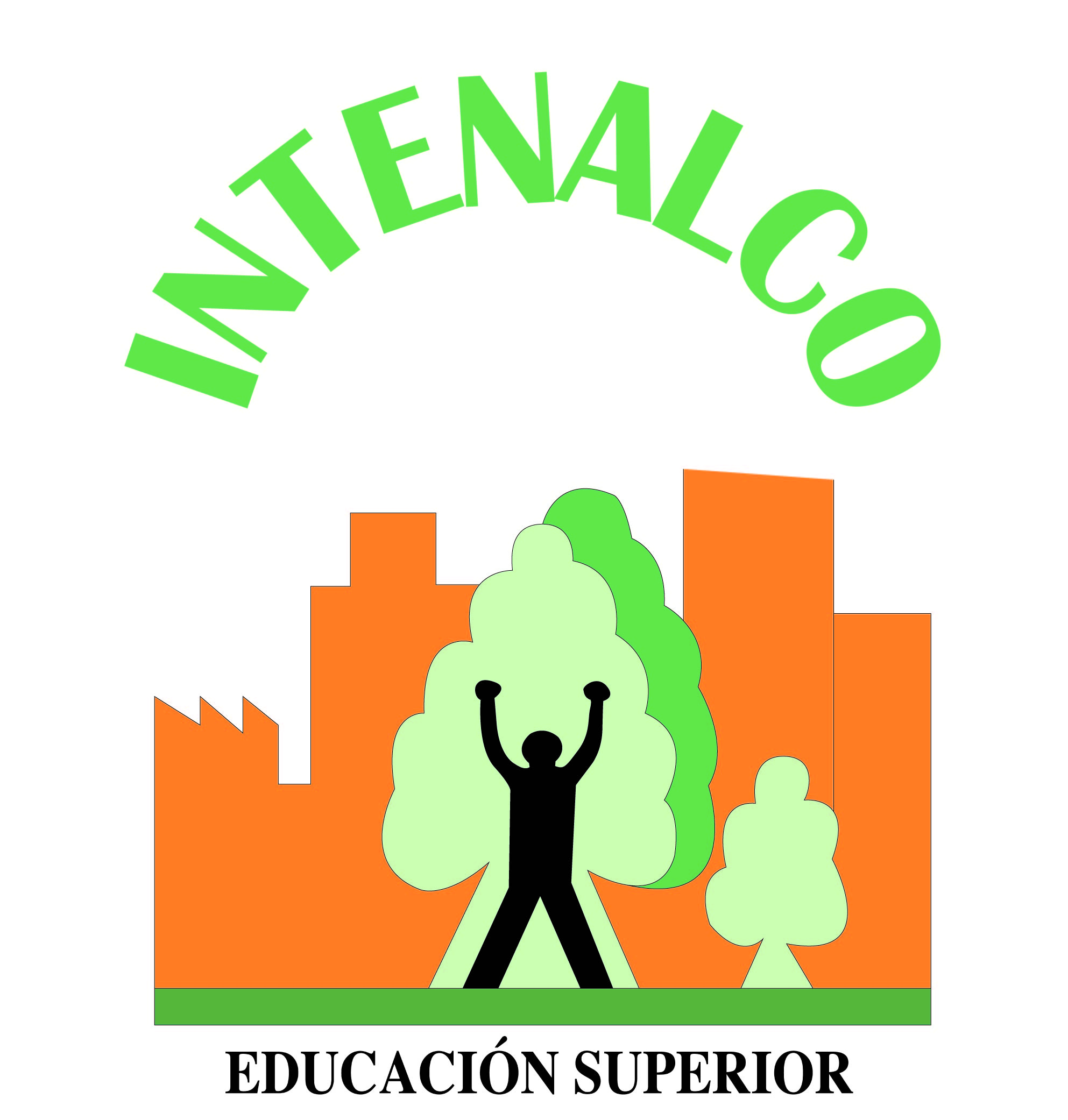 PLAN ANTICORRUPCIÓN Y ATENCIÓN AL CIUDADANO 2023Enero de 2023En cumplimiento de la Ley 1474 de 2012, INTENALCO Educación Superior, presenta su Plan Anticorrupción y de Atención al ciudadano para la vigencia 2023INTRODUCCIÓN El presente documento describe las estrategias del “Plan Anticorrupción y de Atención al Ciudadano” de la vigencia 2023 que INTENALCO presenta a la ciudadanía, que en cumplimiento del artículo 73, 76 de la Ley 1474 de 2011, Documento CONPES de Rendición de Cuentas 3654 de 2010 y para dar cumplimiento a la política de Desarrollo Administrativo “Transparencia, Participación y Servicio al Ciudadano” prevista en el Decreto 1499 de 2017, contiene las siguientes componentes:Gestión del riesgo de corrupción Racionalización de tramites Rendición de cuentas Mecanismos para mejorar la atención al ciudadanoMecanismos para la transparencia y acceso a la información Iniciativas adicionales: Pacto por la Integridad Sectorial  La ejecución de los anteriores componentes es liderado por los líderes de los procesos institucionales con el acompañamiento de la oficina de Planeación, con el fin de fomentar la transparencia en la gestión institucional y mejorar la prestación de servicios y entrega de sus productos a los servidores públicos, instituciones y ciudadanos con oportunidad, calidad e innovación. Para su elaboración, INTENALCO tomó como punto de referencia la versión 2 de la metodología “Estrategias para la construcción del plan anticorrupción y de atención al ciudadano” establecida por la Secretaria de Transparencia de la Presidencia de la República, el Departamento Administrativo de la Función Pública – DAFP y el Departamento Nacional de Planeación – DNP. OBJETIVOS Objetivo GeneralGenerar estrategias que conlleven a fortalecer los mecanismos de prevención de la corrupción y hacer más visible la gestión pública de INTENALCO Educación Superior para la vigencia 2023.Objetivos Específicos Actualizar el Mapa de Riesgos de Corrupción a partir del análisis de los procesos institucionales y participación ciudadana para definir las acciones para mitigarlos, estableciendo los criterios generales para la identificación y prevención. Implementar la estrategia de Racionalización de Trámites, buscando facilitar el acceso a los servicios que ofrece INTENALCO Educación Superior, así como acercar al ciudadano a los servicios que presta, mediante la modernización y eficiencia de sus procedimientos. Coordinar la Rendición de Cuentas, como una expresión de control social que comprende acciones de información y dialogo, que busca la adopción de un proceso permanente de interacción entre INTENALCO Educación Superior con los ciudadanos y partes interesadas, interesados en la gestión y resultados, en aras de la transparencia en la gestión de la administración pública para lograr la adopción de los principios del Buen gobierno. Generar espacios de participación con las partes interesadas, donde se analice las situaciones más críticas de la institución, con el propósito de buscar soluciones óptimas y factibles a las problemáticas encontradas.  Fortalecer los mecanismos de Servicio al Ciudadano, centrando los esfuerzos en garantizar el acceso a los mismos, a través de distintos canales, a los trámites y servicios de INTENALCO Educación Superior, con principios de información completa y clara, eficiencia, transparencia, consistencia, calidad, oportunidad en el servicio, y ajuste a las necesidades, realidades y expectativas del ciudadano.Divulgar proactivamente la información pública en custodia de INTENALCO garantizando el derecho fundamental a la información pública de la ciudadanía Implementar iniciativas institucionales que contribuyan al fortalecimiento de lucha contra la corrupción. MARCO NORMATIVO COMPONENTES DEL PLAN ANTICORRUPCIÓN Y ATENCIÓN AL CIUDADANO 2023Componente 1. Gestión del riesgo de corrupción Este componente establece los criterios generales para la identificación y prevención de los Riesgos de Corrupción de INTENALCO, permitiendo a su vez la elaboración de mecanismos orientados a prevenir o evitar esos riesgos. El referente para la construcción del Mapa de Riesgos de corrupción de INTENALCO Educación Superior, los constituye la Guía para la administración del riesgo de corrupción - DAFP versión 5. Para la vigencia 2023, INTENALCO realizará distintas actividades orientadas a actualizar y mejorar los insumos de la administración de riesgos de corrupción buscando optimizar los controles que mitiguen posibles causas de ocurrencia de prácticas corruptas.A continuación, se detallan las estrategias actividades a realizar en la vigencia 2023:Componente 2. Racionalización de trámitesEl proceso de racionalización permite reducir los trámites, con el menor esfuerzo y costo para el usuario, a través de estrategias jurídicas, administrativas o tecnológicas que implican: simplificación, eliminación, adecuación u optimización del servicio, mejorando la operatividad en el manejo de la información pública y procedimientos administrativos orientados a facilitar la acción del ciudadano frente al Estado. Después del análisis realizado del estado actual de los trámites u otros procedimientos administrativos (OPAS), INTENALCO para la vigencia 2023 priorizo la racionalización de uno (1) de sus trámites con cara el ciudadano, que serán objeto de automatización.A continuación, se presentan las actividades a desarrollar durante el 2023 para el cumplimiento de las metas de esta Estrategia:Matriz de racionalización de trámites Componente 3. Rendición de cuentas Los Procesos Estratégicos Institucionales coordinarán la estrategia de Rendición de Cuentas en la entidad, para propiciar un diálogo con nuestros usuarios y partes interesadas, a fin de dar a conocer las acciones desarrolladas por las diferentes áreas de la Institución. INTENALCO Educación Superior, debe dar cumplimiento a lo estipulado en el documento Conpes de Rendición de Cuentas 3654 de 2010. En esa medida, y teniendo en cuenta la importancia de este tema para facilitar la interacción con los usuarios de las entidades, para mejorar la relación y generar confianza en la labor adelantada por las entidades del estado, la Estrategia busca coordinar las actividades de rendición de cuentas para dar difusión a las actividades realizadas por la institución, favoreciendo la participación ciudadana y teniendo en cuenta sus comentarios y opiniones. A continuación, se presentan las actividades a desarrollar durante el 2023 para el cumplimiento de las metas de esta Estrategia: ESTRATEGIA DE ATENCIÓN AL CIUDADANO Plantear y desarrollar una Estrategia práctica que permita utilizar mecanismos para mejorar la atención y respuesta al ciudadano en INTENALCO Educación Superior y tratar de incrementar mayor uso de nuestros canales de atención, contribuyendo a mejorar el contacto con el ciudadano y la participación de este; estrategia acorde con los lineamientos dados por el Plan de Gobierno en Línea, el Plan Nacional de Servicio al Ciudadano y el Plan Anticorrupción y de Atención al Ciudadano. A continuación, se presentan las actividades a desarrollar durante el año 2023 para el cumplimiento de las metas de esta Estrategia: Componente 5. Transparencia y acceso a la información Este componente se enmarca en las acciones para la implementación de la Ley de Transparencia y Acceso a Información Pública Nacional 1712 de 2014 y los lineamientos del primer objetivo del CONPES 167 de 2013 “Estrategia para el mejoramiento del acceso y la calidad de la información pública”. Este componente recoge los lineamientos para la garantía del derecho fundamental de Acceso a la Información Pública regulado por la Ley 1712 de 2014 y el Decreto Reglamentario 1081 de 2015, según la cual toda persona puede acceder a la información pública en posesión o bajo el control de los sujetos obligados de la ley. En tal sentido, las entidades están llamadas a incluir en su plan anticorrupción acciones encaminadas al fortalecimiento del derecho de acceso a la información pública tanto en la gestión administrativa, como en los servidores públicos y ciudadanos.A continuación se presentan las actividades a desarrollar durante el año 2023 para el cumplimiento de esta Estrategia:Componente 6. Iniciativas adicionales: Para el desarrollo de este componente INTENALCO presenta en su plan anticorrupción y atención al ciudadano dos (2) subcomponentes a desarrollar como iniciativas adicionales: Pacto Sectorial por la Trasparencia y Lucha contra la Corrupción y Participación ciudadanaPara la vigencia 2023 se desarrollaran las siguientes actividades:Iniciativita Adicional 1. Pacto Sectorial por la Trasparencia y Lucha contra la CorrupciónIniciativita Adicional 2. Participación Ciudadana. SEGUIMIENTO Y MONITOREO El seguimiento de las actividades es realizado por los líderes de los procesos institucionales en coordinación con el Jefe de Planeación. Las fechas de seguimiento al avance de cumplimiento del Plan Anticorrupción son trimestrales, para lo cual se definió un único indicador por producto o meta donde cada una de las fechas tendrá el mismo peso porcentual para la medición. CONTROL Y EVALUACIÓN El control y evaluación de cada una de las acciones de los seis (6) componentes del plan estará a cargo de la oficina de control interno, donde se publicará el informe en la página web institucional con corte a 30 de abril, 31 de agosto y 31 de diciembre de 2023, los informes se publicarán a más tardar 10 diez hábiles después de la fecha de corte.Ley 962 de 2005Ley Anti trámitesTodoDicta disposiciones sobre racionalización de trámites y procedimientos administrativos de los organismos y entidades del Estado y de los particulares que ejercen funciones públicas o prestan servicios públicos.Ley 1474 de 2011Estatuto AnticorrupciónArt. 73Plan Anticorrupción y de Atención al Ciudadano: Cada entidad del orden nacional, departamental y municipal deberá elaborar anualmente una estrategia de lucha contra la corrupción y de atención al ciudadano. La metodología para construir esta estrategia está a cargo del Programa Presidencial de Modernización, Eficiencia, Transparencia y Lucha contra la Corrupción, —hoy Secretaría de Transparencia—.Ley 1474 de 2011Estatuto AnticorrupciónArt. 76El Programa Presidencial de Modernización, Eficiencia, Transparencia y Lucha contra la Corrupción debe señalar los estándares que deben cumplir las oficinas de peticiones, quejas, sugerencias y reclamos de las entidades públicas.Ley 1712 de 2014Ley de Transparencia y Acceso a la Información PúblicaArt. 9Literal g) Deber de publicar en los sistemas de información del Estado o herramientas que lo sustituyan el Plan Anticorrupción y de Atención al Ciudadano.Ley 1755 de 2015Derecho fundamental de peticiónArt. 1Regulación del derecho de petición.Ley 1757 de 2015Promoción y protección al derecho a la Participación ciudadanaArts. 48 ysiguientesLa estrategia de rendición de cuentas hace parte del Plan Anticorrupción y de Atención al CiudadanoDecreto Ley 019 de 2012Decreto Anti trámitesTodoDicta las normas para suprimir o reformar regulaciones, procedimientos y trámites innecesarios existentes en la Administración Pública.Decreto 4637 de 2011Suprime un Programa Presidencial y crea unaSecretaría en el DAPREArt. 4Suprime el Programa Presidencial de Modernización, Eficiencia, Transparencia y Lucha contra la Corrupción.Decreto 4637 de 2011Suprime un Programa Presidencial y crea unaSecretaría en el DAPREArt. 2Crea la Secretaría de Transparencia en elDepartamento Administrativo de la Presidencia de la República.Decreto 943 de 2014MECIArts. 1 ysiguientesAdopta la actualización del Modelo Estándar de Control Interno para el Estado Colombiano (MECI).Decreto 1649 de 2014Modificación de la estructura del DAPREArt. 55Deroga el Decreto 4637 de 2011.Decreto 1649 de 2014Modificación de la estructura del DAPREArt. 15Funciones de la Secretaría de Transparencia:13) Señalar la metodología para diseñar y hacer seguimiento a las estrategias de lucha contra la corrupción y de atención al ciudadano que deberán elaborar anualmente las entidades del orden nacional y territorial.Decreto 1649 de 2014Modificación de la estructura del DAPREArt. 15Funciones de la Secretaria de Transparencia:14) Señalar los estándares que deben tener en cuenta las entidades públicas para las dependencias de quejas, sugerencias y reclamos.Decreto 1081 de 2015Único del sector de Presidencia de la RepúblicaArts. 2.1.4.1y siguientesSeñala como metodología para elaborar la estrategia de lucha contra la corrupción la contenida en el documento “Estrategias para la construcción del Plan Anticorrupción y de Atención al Ciudadano”.Decreto 1081 de 2015Único del sector de Presidencia de la RepúblicaArts.2.2.22.1y siguientesEstablece que el Plan Anticorrupción y de Atención al Ciudadano hace parte del Modelo Integrado de Planeación y Gestión.Decreto 1083 de 2015Único Función PúblicaTítulo 24Regula el procedimiento para establecer y modificar los trámites autorizados por la ley y crear las instancias para los mismos efectos.Decreto 1083 de 2015Único Función PúblicaArts.2.2.21.6.1 ysiguientesAdopta la actualización del MECI.SubcomponenteActividades Actividades Meta o productoIndicadorResponsableTrimestreTrimestreTrimestreTrimestreSubcomponenteActividades Actividades Meta o productoIndicadorResponsable1234Subcomponente 1
Política de Administración de Riesgos1.1Realizar ajustes en la Matriz de Riesgos de Corrupción de acuerdo a directrices de la Secretaria de Transparencia Matriz de Riesgo de Corrupción Ajustada  Nº de documentos realizados Oficina de PlaneaciónSubcomponente 3
Consulta y divulgación3.1Realizar 1 ejercicio de participación ciudadana de la matriz de riesgos de corrupciónInforme del ejercicio de participación ciudadana. Nº de ejercicios de participación ciudadana realizadosNº de ejercicios de participación ciudadana realizadosOficina de PlaneaciónSubcomponente 3
Consulta y divulgación3.2 Publicar en la página web institucional la matriz de riesgos de corrupción definitiva.Matriz de riesgos de corrupción 2023 publicada en página webNº de documentos publicados Web masterSubcomponente 3
Consulta y divulgación3.3 Realizar 1 jornada de socialización de la política de administración del riesgo y matriz de riesgos de corrupción al interior de la entidad. 1 jornadas de socialización realizadas Nº de jornadas de socialización realizadas Nº de jornadas de socialización realizadas Oficina de PlaneaciónSubcomponente/proceso 4
Monitorio y revisión4.1Realizar monitoreo Semestral de la matriz de riesgos de corrupción por parte de las diferentes Líneas de Defensa 2 revisiones realizadas por líderes de procesosNº de revisiones realizadasLíderes de procesosSubcomponente/proceso 5
Seguimiento5.1Realizar evaluación semestral de los controles de la Matriz de riesgos de corrupción.2 evaluación realizadas por control internoNº de evaluaciones realizadasOficina de Control InternoSubcomponente/procesosActividadesActividadesMeta o productoIndicadorResponsableTrimestreTrimestreTrimestreTrimestreSubcomponente/procesosActividadesActividadesMeta o productoIndicadorResponsable1234Subcomponente 1
identificación de tramites1.1Revisar inventario de Tramites y OPAS en el SUIT los trámites del inventario de trámites y OPAS de la entidad 100% de trámites y OPAS inscritos en SUIT(Nº de trámites y OPAS inscritos en SUIT / Total de trámites y  OPAS en inventario) x 100Oficina de Planeación Subcomponente 1
identificación de tramites1.2Realizar los ajustes de actualización del 100% de Tramites y OPAS en SUIT100% de trámites y OPAS inscritos en SUIT(Nº de trámites y OPAS inscritos en SUIT / Total de trámites y  OPAS en inventario) x 100Oficina de Planeación Subcomponente 2
Priorización de tramites 2.1Realizar análisis de priorización de trámites y OPAS a racionalizar en la vigencia 2023.1 estudio de trámites y OPAS a racionalizar  realizadoNº de Autodiagnóstico realizadosOficina de Planeación Subcomponente 2
Priorización de tramites 2.2Incluir la estrategia de racionalización de tramites 2023 en el aplicativo SUITEstrategia de racionalización de trámites en el SUITNº de estrategias incluidas en SUITOficina de Planeación Subcomponente 3
Racionalización de tramites 3.1Implementar acciones definidas en el estrategia de racionalización de los tramites y OPAS priorizadosEjecución del 100% de la estrategia de racionalización de Tramites (Nº de tramites racionalizados / Total de tramites propuestos a racionalizar) x 100Oficina de PlaneaciónSubcomponente 4
Monitoreo y evaluación4.1Realizar 1 encuestas de percepción del cliente en la atención de los trámites y OPAS racionalizados en 2023 en página web 1 encuestas de percepción de trámites y OPAS realizadas (antes y después de racionalización) Nº de encuestas realizadasOficina de PlaneaciónSubcomponente 4
Monitoreo y evaluación4.2Publicar en página Web el resultado de las encuesta de satisfacción de trámites y OPAS Informe publicado en página webNº de informes publicadosWeb MasterSubcomponente 4
Monitoreo y evaluación4.3Realizar monitoreo trimestral a la estrategia de racionalización de trámites y OPAS  en el SUIT4 seguimientos realizados en la vigencia 2023Nº de seguimientos realizados en SUITOficina de PlaneaciónSubcomponente 4
Monitoreo y evaluación4.4Realizar evaluación de la estrategia de racionalización de trámites y OPAS  en el SUIT1 evaluación realizada en la vigencia 2023Nº de evaluaciones realizadas en SUITOficina de Control InternoNOMBRE DEL TRÁMITE, PROCESO O PROCEDIMIENTOTIPO DE RACIONALIZACIÓNACCIÓN ESPECÍFICA DE RACIONALIZACIÓNSITUACIÓN ACTUALDESCRIPCIÓN DE LA MEJORA A REALIZAR AL TRÁMITE, PROCESO O PROCEDIMIENTOBENEFICIO AL CIUDADANO Y/O ENTIDADDEPENDENCIA FECHA REALIZACIÓN FECHA REALIZACIÓNN°NOMBRE DEL TRÁMITE, PROCESO O PROCEDIMIENTOTIPO DE RACIONALIZACIÓNACCIÓN ESPECÍFICA DE RACIONALIZACIÓNSITUACIÓN ACTUALDESCRIPCIÓN DE LA MEJORA A REALIZAR AL TRÁMITE, PROCESO O PROCEDIMIENTOBENEFICIO AL CIUDADANO Y/O ENTIDADRESPONSABLEINICIOFIN1Certifcaciones y ConsstanciasTecnológicaSolicitud del trámite Totalmente  en líneaCiudadano realiza solicitud en plataforma tecnológica, descarga recibo de pago y se realiza el pago presencialmente en el banco y luego lleva constancia presencial a la institución.Implementación de botón de pago PSE articulado con cuenta recaudadora para que el trámite se pueda realizar totalmente en línea .Disminución de Tiempo total y costos asociados a la solicitudVicerrectoría Administrativa y financiera 00/02/202329/12/2023SubcomponenteActividadesActividadesMeta o productoIndicador ResponsableTrimestreTrimestreTrimestreTrimestreSubcomponenteActividadesActividadesMeta o productoIndicador Responsable1234Subcomponente 1
Información de calidad y en lenguaje comprensible1.1Mantener actualizada información página web y link de trasparencia de la resolución 1519 de 2019Link de transparencia actualizado (N° de documentos actualizados / Total de documentos publicados) x 100Web master Subcomponente 1
Información de calidad y en lenguaje comprensible1.2 Divulgar informe cuatrimestrales para orientar a los ciudadanos y grupos de interés sobre la ejecución del PAAC3 informes publicados (N° de informe publicados/Total de informes programados) x 100Control internoSubcomponente 1
Información de calidad y en lenguaje comprensible1.3Realizar consulta participativa en página web de la estrategia de rendición de cuentas 1 espacio participativo en página web implementadoN° de espacios participativos implementados Planeación Subcomponente 1
Información de calidad y en lenguaje comprensible1.4Dar respuesta oportuna a las peticiones de los ciudadanos  presentados en buzón de contacto presencial y pagina web 100% de respuestas oportunas de PQRSD presentadas (N° de PQRSD con respuestas oportunas / Total de PQRSD presentadas) x 100Atención al Ciudadano Subcomponente 1
Información de calidad y en lenguaje comprensible1.5Realizar informes de avances donde se pueda evidenciar los resultados de la gestión de la institución por medio de boletines1 informe semestral a través de boletín realizado N° de boletines realizados Planeación Subcomponente 1
Información de calidad y en lenguaje comprensible1.6Realizare evaluación final de la estrategia de rendición de cuentas 1 evaluación final realizada y publicada N° de evaluaciones realizadas Oficina de planeación Subcomponente 2
Diálogo de doble vía con la ciudadanía y sus organizaciones2.1Elaboración del componente de comunicación de la estrategia de rendición de cuentas.1 plan de comunicación elaborado N° de documentos elaborado Oficina de Planeación Subcomponente 2
Diálogo de doble vía con la ciudadanía y sus organizaciones2.2Realizar audiencia pública participativa virtual con enfoque en derechos humanos 1 audiencia pública virtual realizadaN° de audiencias públicas realizadas Rectoría Subcomponente 2
Diálogo de doble vía con la ciudadanía y sus organizaciones2.3Realizar dialogo presencial con los estudiantes y docentes semestral 2 diálogos realizados N° de diálogos realizados Rector Subcomponente 2
Diálogo de doble vía con la ciudadanía y sus organizaciones2.4Realizar un dialogo presencial  con el sector productivo 1 dialogo realizado N° de diálogos realizados Rector Subcomponente 2
Diálogo de doble vía con la ciudadanía y sus organizaciones2.5Realizar seguimiento mensual de la gestión a través de los órganos de gobierno   12  reuniones de consejo directivo  realzados N° de grupos focales  realizados RectorSubcomponente 2
Diálogo de doble vía con la ciudadanía y sus organizaciones2.6Realizar espacios de diálogo permanente  a través de redes sociales Diálogos permanentes realizados a través del 100% de redes sociales N° de redes sociales con diálogos permanentes realizados Comunicaciones Subcomponente 2
Diálogo de doble vía con la ciudadanía y sus organizaciones2.7Participar activamente en la audiencia pública  rendición de cuentas sectorial 100% de participación en mecanismos de rendición de cuentas sectorial (N° de participaciones oportunas / N° de solicitudes de participación realizadas) x 100 Rectoría Subcomponente 3Responsabilizarse - Incentivos para motivar la cultura de la rendición y petición de cuentas3.1Conformar y capacitar equipo de trabajo que lidere el proceso de planeación de los ejercicios de rendición de cuentas100% del equipo de trabajo capacitado N° de personas capacitadas / Total de personas en equipo de trabajo) x 100Oficina de Planeación Subcomponente 3Responsabilizarse - Incentivos para motivar la cultura de la rendición y petición de cuentas3.2Evaluar a los funcionarios frente a su compromiso con la rendición de cuentas 100% de funcionarios evaluados (N° de funcionarios evaluados / Total de funcionarios) x 100Talento humano Subcomponente 3Responsabilizarse - Incentivos para motivar la cultura de la rendición y petición de cuentas3.3Realizar una jornada de capacitación a la ciudadanía en la estrategia de rendición de cuentas  1 capacitación realizada N° de capacitaciones realizadas Oficina de planeación Subcomponente 4
responsabilizarse Evaluación y retroalimentación a la gestión institucional 4.1Realizar encuesta de satisfacción en los espacios de dialogo con la ciudadanía 100% de espacios de dialogo con medición de satisfacción (N° de espacios de dialogo con medición de satisfacción / Total de espacios de dialogo implementados) x 100 Oficina de Planeación Subcomponente 4
responsabilizarse Evaluación y retroalimentación a la gestión institucional 4.2Realizar evaluación final de la audiencia pública de rendición de cuenteas  1 evaluación realizada N° de evaluaciones realizada Control interno Subcomponente 4
responsabilizarse Evaluación y retroalimentación a la gestión institucional 4.3Realizar informes de gestión anual y publicar en pagina web 1 informes en la vigencia N° de informes presentados Oficina de Planeación 4.4Presentar oportunamente  informes de gestión a los diferentes órganos de control y Órganos de gobierno 100% de informes de gestión presentados N° de informes de gestión presentados / Total de informes de gestión) x 100 Rectoría 4.5Realizar monitoreo permanente a la estrategia de rendición de cuentas 3 informes realizados N° de informes realizados Oficina de Planeación SubcomponenteActividadesActividadesMeta o productoIndicadorResponsableTrimestre Trimestre Trimestre Trimestre SubcomponenteActividadesActividadesMeta o productoIndicadorResponsable1234Subcomponente 1
Estructura administrativa y
Direccionamiento estratégico1.1Presentar 1 informe semestral en Comité de Gestión y Desempeño institucional del estado del proceso de Atención al ciudadano 2 informes presentados al comité de gestión y desempeño institucional Nº de informes presentados Secretaria GeneralSubcomponente 2
Fortalecimiento de los canales de atención2.1Garantizar que los espacios físicos de la institución cumplan con las condiciones de accesibilidad Estructura física con 100% de accesibilidad para personas con movilidad reducida N° de infraestructuras adecuadas Vicerrectoría Administrativa y financiera Subcomponente 2
Fortalecimiento de los canales de atención2.2Actualizar 100% de la página web institucional de acuerdo a la normatividad NTC 5854 y lineamientos de gobierno en líneaPágina web actualizada% de avance de actualización de página webWeb masterSubcomponente 2
Fortalecimiento de los canales de atención2.3Implementar 1 mecanismo a través de la página web para garantizar la accesibilidad de las personas sordas Mecanismo implementado en página webNº de mecanismos implementadosWeb masterSubcomponente 2
Fortalecimiento de los canales de atención2.4Implementar sistemas de información que faciliten la gestión y trazabilidad de los requerimientos de los ciudadanosSistema de información implementadosNº de sistemas de información implementados Secretaria General Subcomponente 2
Fortalecimiento de los canales de atención2.5Medir el desempeño de los canales de atención y consolidar estadísticas sobre tiempos de espera, tiempos de atención y cantidad de ciudadanos atendidos100% de canales de atención evaluados Nº de canales de atención evaluados Secretaria GeneralSubcomponente 2
Fortalecimiento de los canales de atención2.6Garantizar la asignación de responsables de la atención en los diferentes canales de atención en los horarios establecidos por la Institución 100% de canales de atención con responsable asignado  (N° de canales de atención con responsables / Total de Canales de atención) x 100Secretaria GeneralSubcomponente 2
Fortalecimiento de los canales de atención2.7Implementar los protocolos de servicio establecidos 100% de protocolos de servicios implementados (N° de protocolos implementados / N° total de protocolos) x 100 Secretaria General Subcomponente 3
Talento Humano3.1A través del Plan de capacitación y formación institucional, realizar 1 capacitación sobre atención al ciudadanoMínimo 1 jornada de capacitación desarrollada Nº de jornadas de capacitación realizadas Vicerrectoría Administrativa y FinancieraSubcomponente 3
Talento Humano3.2Realizar una jornada de sensibilización referente a la Política de atención al ciudadano, Manual de atención al ciudadano, atención de PQRS y Carta de trato digno al ciudadano1 Jornada de sensibilización de la estrategia realizada Nº de jornadas de sensibilización realizadasSecretaria General / Talento HumanoSubcomponente 3
Talento Humano3.3Contratación de personal  con cara al ciudadano con 100% de competencias orientadas al servicio 100% de contratistas con cara al ciudadano con competencias orientadas al servicio (N° de contratistas con competencias del servicio / Total de contratistas) x 100 Secretaria General / Talento HumanoSubcomponente 3
Talento Humano3.4Evaluar el desempeño de los servidores públicos en relación con su comportamiento y actitud en la interacción con los ciudadanos100% de funcionarios evaluados(Nº de funcionarios evaluados en torno al servicio al ciudadano / Total de funcionarios) x 100Talento HumanoSubcomponente 3
Talento Humano3.5Implementar el Manual de Bienestar e incentivos, para destacar el desempeño de los servidores en relación al servicio prestado al ciudadano.100% de Implementación del manual de bienestar e incentivos(Nº de estrategias del plan de bienestar e incentivos ejecutadas / total de estrategias del plan de bienestar e incentivos) x 100 Talento HumanoSubcomponente 4
Normativo y procedimental4.1Validar y/o actualizar manual de atención al ciudadano.Manual revisado y/o actualizadoNº de documentos validados y/o actualizados Secretaria GeneralSubcomponente 4
Normativo y procedimental4.2Elaborar y publicar en página web   informe trimestral sobre  el comportamiento de PQRSD 4 Informes publicados en página webNº de informes elaborados y publicadosSecretaria GeneralSubcomponente 4
Normativo y procedimental4.3Implementar permanentemente la política de datos sensiblesPolítica implementadaInformación verificable de implementación de política de datos sensiblesSecretaria GeneralSubcomponente 4
Normativo y procedimental4.4Mantener publicados en los canales de atención la carta de trato dignoCarta de trato digno publicadaInformación verificable de publicación de carta de trato digno de forma física y virtual Secretaria GeneralSubcomponente 4
Normativo y procedimental4.5Realizar 1 campaña informativas sobre la responsabilidad de los servidores públicos frente a los derechos de los ciudadanos.Campaña informativa realizada N° de campañas informativas realizadas Secretaria GeneralSubcomponente 4
Normativo y procedimental4.6Implementar un sistema de asignación de números consecutivos a las PQRSD recibidas Sistema de asignación numérica implementada N° de sistemas de asignación numérica implementadas Secretaria GeneralSubcomponente 4
Normativo y procedimental4.7Traducir formatos de atención al ciudadano y Tramites y servicios a lenguaje claro.100% Formatos implementados N° formato implementados / Total de formatos de atención al ciudadanoSecretaria GeneralSubcomponente 5
Relacionamiento con el ciudadano5.1Actualizar la caracterización de partes interesadasCaracterización de partes interesadas actualizadaNº caracterizaciones del ciudadano realizadasOficina de PlaneaciónSubcomponente 5
Relacionamiento con el ciudadano5.2Realizar una medición de percepción de la satisfacción del cliente Encuestas de satisfacción implementadaNº de encuestas de percepción del cliente realizadas Oficina de PlaneaciónSubcomponenteActividadesActividadesMeta o productoIndicador ResponsableTrimestreTrimestreTrimestreTrimestreSubcomponenteActividadesActividadesMeta o productoIndicador Responsable1234Subcomponente 1
Lineamientos de Transparencia Activa1.1Diligenciar matriz de publicables obligatorias de acuerdo a la resolución 1519 de 2019.Matriz de publicables diligenciada N. de matrices diligenciadas Web MasterSubcomponente 1
Lineamientos de Transparencia Activa1.2Publicar permanentemente el 100% de la información obligatoria en el link de transparencia y acceso a la información publicaPublicación de información(N. documentos publicados / Total de documentos obligatorios a publicar)*100Web MasterSubcomponente 2
Lineamientos de Transparencia Pasiva2.1Aplicar el principio de gratuidad y, en consecuencia, no cobrar costos adicionales a los de reproducción
de la información.Reproducción de información sin costos adicionales para el ciudadano(N. documentos reproducidos sin costos adicionales / Total de documentos reproducidos al ciudadanoSecretaria GeneralSubcomponente 2
Lineamientos de Transparencia Pasiva2.2Revisar los estándares del contenido y oportunidad de las respuestas a las solicitudes de acceso a información públicaActo de respuesta oportuna de acuerdo a la ley 1755 de 2015.N. actos administrativos documentados.Secretaria GeneralSubcomponente 3
Elaboración de los Instrumentos
de Gestión de la Información3.1Actualizar y publicar en página web el inventario de activos de InformaciónInventario de Activos de información publicado en página webNº de Inventario de Activos de información publicado en página webGestión DocumentalSubcomponente 3
Elaboración de los Instrumentos
de Gestión de la Información3.2Actualizar y publicar en página web el esquema de publicación de información Esquema de publicación de información actualizado y publicadoN. de esquemas de publicación de la información publicados en la página web.Web master Subcomponente 3
Elaboración de los Instrumentos
de Gestión de la Información3.3Actualizar y publicar en página web el Índice de Información Clasificada y Reservada Índice de información clasificada y reservada actualizado y publicadoÍndice de información publicado en la página webGestión DocumentalSubcomponente 4
Criterio Diferencial de Accesibilidad4.1Implementar los lineamientos de accesibilidad a espacios físicos para población en situación de discapacidadPlanta física que garantice la accesibilidad a personas con discapacidadPlanta física construida con condiciones de accesibilidadVicerrectoría Administrativa y financiera Subcomponente 4
Criterio Diferencial de Accesibilidad4.2Adecuar los medios electrónicos para permitir la accesibilidad a población en situación dediscapacidadPágina web adecuada Página web adecuada Secretaria GeneralSubcomponente 5
Monitoreo del Acceso a la Información Pública5.1Generar informe trimestral   de solicitudes de acceso a la información publicaInforme publicado en página webNumero de informes publicados en la web institucional.Atención al ciudadanoSubcomponenteActividadesActividadesMeta o productoResponsableTrimestreTrimestreTrimestreTrimestreSubcomponenteActividadesActividadesMeta o productoResponsable1234Subcomponente 1
Pacto Sectorial por la Transparencia1.1Mantener  un canal antifraude y de denuncia segura para el ciudadano, articulado con la Red Interinstitucional de Transparencia y Anticorrupción - RITA, a cargo de la Secretaría de Transparencia1 canal antifraude creadoSecretario GeneralSubcomponente 1
Pacto Sectorial por la Transparencia1.2Definir al interior de la Entidad un Oficial de Transparencia, que apoyará la adopción de sistemas y procedimientos necesarios para que en cada entidad se controle y prevenga de manera sistemática la corrupción1 funcionario AsignadoSecretario GeneralSubcomponente 1
Pacto Sectorial por la Transparencia1.3Incorporar en su Sistema Integrado de Gestión las políticas, procesos y controles que le apliquen de la Norma Internacional de Gestión Antisoborno ISO 37001 :20171 ajuste al modelo integrado de gestiónPlaneación Subcomponente 1
Pacto Sectorial por la Transparencia1.4Establecer como requisito para suscribir contratos de prestación de servicios profesionales y de apoyo, la realización del Curso de Integridad, transparencia y lucha contra la corrupción.100% de contratistas con curso de Integridad, Transparencia y Lucha contra la corrupción. Secretario GeneralSubcomponente 1
Pacto Sectorial por la Transparencia1.5Monitorear y publicar trimestralmente en el botón de transparencia de la página web el cumplimiento de los planes de manejo definidos en la matriz de riesgosde corrupción del sector.4 informes publicados en pagina web Control internoSubcomponente 1
Pacto Sectorial por la Transparencia1.6documentar los comportamientos y circunstancias denominadas "banderas rojas", por ser las alertas más comunes que aumentan la exposición del personal de la organización al fraude.1 informe final documentadoOficial de transparenciaSubcomponente 1
Pacto Sectorial por la Transparencia1.7Generar alianzas estratégicas para investigar el fenómeno de la corrupción en el sector educación, que permitan identificar oportunidades de mejora en la gestión administrativa.Mínimo 1 alianza estratégica implementada Planeación 1.8Sistematizar la asistencia técnica del Ministerio a sus entidades adscritas y vinculadas en materia de gestión de la transparencia y prevención de la corrupción1 informe sistematizadoPlaneación 1.9Implementar las acciones de las políticas de transparencia y acceso a la información pública, lucha contra la corrupción, manejo de conflicto de intereses, anti cohecho, integridad, éticay buen gobierno, seguridad de la información, de racionalización de trámites y servicio al ciudadano.100% de acciones implementadasPlaneación1.10Combatir la corrupción en todas sus formas: el cohecho, la corrupción privada , el fraude, el peculado, el tráfico de influencias, entre otras, que conlleva la obligación de denunciar los casos de corrupción y/o de conductas contrarias a las políticas y valores de la gestión pública , de los que se tenga conocimiento.0 actos de corrupción al interior de la entidadTodos los funcionarios 1.11Cumplir con los estándares de transparencia y acceso a la informacióncontemplados en la Ley 1712 de 2014 "Ley de Transparencia y del Derechode Acceso a la Información Pública" y seguir los parámetros y lineamientosque se establezcan en el manejo de información sensible.100% de Implementación de ley 1712 Secretario General 1.12Participar proactivamente en las diferentes acciones de transparencia que promueva el Ministerio de Educación Nacional, las entidades adscritas y vinculadas, el FFIE y la Secretaría de Transparencia.100% de participaciones efectivasRector o su delegado1.13Publicar las declaraciones de bienes, rentas y los conflictos de intereses delos servidores de la entidad, en cumplimento de la Ley 2013 de 2019,100% de declaración de renta y conflictos de interésTalento humano 1.14Promover el uso de los procesos de contratación del SECOP II, Tienda Virtual del Estado y cumplir a cabalidad los principios de la contratación estatal que le sean aplicables.100% de contratación publica a través del Secop IISecretario General 1.15Hacer seguimiento periódico al cumplimento de las actividades contempladas en el pacto, y disponer las acciones necesarias para el efectivo avance del mismo, remitiendo a la Secretaría de Transparencia, semestralmente, un informe sobre sus resultados.2 informes anuales Control interno TEMÁTICA PROPUESTA PARA EL DIÁLOGOGRUPO DE INTERÉSACTIVIDADOBJETIVODESCRIPCIÓNFECHA INICIOFECHA FINRESPONSABLE DE LA ACTIVIDADPlaneación institucionalCiudadanos Habilitar espacio en la página web para obtener retroalimentación de la planeación institucional 2023. Validar la planeación institucional teniendo en cuenta las necesidades de la ciudadanía.Se realizan preguntas por medio de la página de web indagando por temas y/o estrategias que consideren pertinentes incluir en la planeación institucional. Enero de 2023Enero de 2023Oficina de planeación Encuesta de temas de interés para la rendición de cuentasComunidad educativaRealizar Encuesta a la ciudadanía para conocer temas de intereses en la estrategia de rendición de cuentas  Conocer la opinión de ciudadanía con el fin de conocer cuáles son los temas que desean obtener información para la rendición de cuentas.Se realizan preguntas por medio de una encuesta indagando por los posibles temas de interés que requiere en la rendición de cuentasFebrero de 2023Marzo de 2023Oficina de planeación Espacios de dialogo de rendición de cuentasCiudadanos Habilitar 4 espacios virtuales como café al paso, grupos focales  y espacios virtuales para acciones de diálogo de doble vía con la ciudadanía.Promover la participación ciudadana en la gestión.Se realizan reuniones presenciales y virtuales para analizar aspectos relevantes de la gestión institucional.Marzo de 2023Diciembre de 2023Rectoría  Espacios para identificación de problemas y soluciones con la comunidadComunidad educativa Establecer 1 espacios virtuales para el dialogo de doble vía. Conocer los problemas y soluciones planteados por la comunidad educativa en la prestación del servicio educativoSe realizan reuniones virtuales para analizar aspectos relevantes de la prestación del servicio educativo.Marzo 2023Diciembre de 2023Rectoría  Construcción del Mapa de Riesgos de CorrupciónCiudadanosHabilitar 1 espacio de participación ciudadana en la página web institucional para la retroalimentación de riesgos de corrupciónValidar matriz de riesgos de corrupción después de la participación ciudadanaSe expone la matriz de riesgos de corrupción actual con el propósito de que la ciudadanía genere aportes en la actualización de la matriz de riesgos.Enero de 2023Enero de 2023Oficina de planeaciónEncuesta trámites y serviciosEstudiantes Realizar 1 encuesta página web, para identificar los trámites con mayor tiempo de solución.  Determinar los trámites que más se demoran en la institución.  Se realizan preguntas por medio de encuesta en la página web, indagando sobre los trámites con mayor tiempo de resolución. Marzo de 2023Diciembre  2023Oficina de planeación Encuesta de percepción del clienteEstudiantes Aplicación de 1 encuesta por medio de la página web.Identificar el grado de satisfacción de los estudiantes con prestación del servicio educativo y administrativo de la institución.Se realiza preguntas por medio de la página web, indagando sobre la percepción de los estudiantes sobre la institución.  Septiembre de 2023Diciembre de 2023Oficina de planeación